Report from the AI COordinators on work progress during cpm15-2Update: 26 March 2015Progress of work is reported in the sequence of Agenda Items provided by the Agenda Item Coordinators.Agenda Item 1.1: (Coordinator: Mr. Zhu Yutao (China))CPM15-2 WG1 at its first meeting on Monday established Sub-WG 1a, Chaired by Dr. Hiroyuki ATARASHI from Japan, to develop CPM report on Agenda Item 1.1. SWG 1a met two times (period 1 on Tuesday and Wednesday). After the introduction of input contributions, SWG 1a considered the working method. One drafting group was established to for Section 1/1.1/4.1, the drafting group will be chaired by Mr. Michael KRAEMER from Germany.SWG 1a started the discussion on spectrum requirements in the CPM report on Wednesday. Similar to the discussions at JTG 4-5-6-7 meeting, the debate is how to conclude the study of spectrum requirements of IMT systems. It is decided to take off-line discussion on this issue to see if it is possible to find a way forward. The meeting schedule of SWG 1a for Thursday and Friday:9:00-10:20, Thursday, 26.03.15  1/1.1/4.115:40-17:00, Thursday, 26.03.15  1/1.1/4.2 & 1/1.1/1.1 (relevant parts on a list of potential candidate frequency bands), 1/1.1/5 and 1/1.1/617:30-18:50, Friday, 27.03.15  1/1.1/5 and 1/1.1/6Agenda Item1.2: (Coordinator: Mr. Amir Hassan Nafez (I. R. of Iran)DG on A.I 1.2 had 3 meetings so far. all input contributions were introduced. then a consolidated document including all modifications proposed in input documents, was posted on the share folder. discussion on issue B(MS to BS) is still ongoing and the issue C(MS to ARNS) yet to be discussed.Today afternoon, two more meetings of this group is scheduledAgenda Item 1.3: (Coordinator: Mr. Bharat Bhatia (Singapore))Agenda item 1.3 is being handled by SWG1c under Amy Sanders of USA. So far two meetings have taken place and four more meetings are planned this week. There are three methods in the draft CPM text and APT preliminary view is to support Method B. So far the SWG is working on the revisions to Method B and the work is progressing slowly. In addition, there are three contributions on a new Method D and there have been some discussions on merging method D with Method C, both in the SWG and offline consultations. CEPT has proposed a draft merger document that will be considered in the 2nd meeting today. While we are working to keep method B intact with new option proposed by Republic of Korea, it is also  important  to make sure that the new method D or merged method C+D is also as much aligned as possible with APT members views.Agenda Item 1.4:  (Coordinator: Dr. Dinh Chi Hieu (Viet Nam))DG 1.4 met once on yesterday, 25th Mar., chaired by Mr. Glass (USA). All the contributions were presented and discussed extensively. The group reached agreement on the revision of CPM15-2 text, section 1.4. The added text related to:Measurement result interpretation;Working of Amateur Stations in case of emergencies or disaster relief;Compatibility studies, including transmitted power and protection distance;Method: new sub-solution is added to Method A3 called Option 2, proposed by China (People’s Republic of), to specify the required bandwidth (15kHz);One relevant ITU Report has been deleted due to week relevant to the AI1.4.With this, the Chairman of DG1.4 prepared one temp document (TEMP/12) for approval in plenary meeting. The document is also uploaded to the SharePoint folder for other to consider. Agenda Item 1.5: (Coordinator: Mr. David Murray (Australia))Sub-working group 3a on Agenda item 1.5 has met 4 times. Introduction of documents was completed after the third meeting.At the fourth meeting of SWG3a (Period 5, 25 March) there was no consensus on a way forward for the treatment of input contributions.  In particular there was no consensus on a way forward for the development of section 4 of the CPM text, analysis of the results of studies.  This issue will be further discussed at the next meeting which is currently scheduled for period 5, 26 March.Agenda Item 1.6: (Coordinators: Ms. Onanong (Thailand); Ms. Vicky (AsiaSat))So far three SWG meetings have been taken place.The SWG is still going through the AI 1.6.1 of the draft CPM text and have not started reviewing AI 1.6.2 yet, the plan is to transfer the changes they’ve agreed on AI 1.6.1 to AI 1.6.2 after agreement has been reached.In this meeting, France and Italy has submitted new studies regarding the sharing between AMS and FSS in the band 14.5-15.1GHz, a drafting group is established to discuss this matter. They met once yesterday and will meet again tomorrow.Due to the complexity and the large amount of material to consider, many of the proposed modifications to the draft CPM text cannot be agreed in the meeting and there are many offline discussions between the interested parties work out the text for the SWG to consider. Those issues will be discussed again when the text is ready. The SWG will meet again later today and tomorrow.Agenda Item 1.7: (Coordinator: Mr. Nguyen Huy Cuong (Viet Nam))Work completed and approved by the Plenary with no change.Agenda Item 1.8: (Coordinators: Mr. Paddy Costanzo (Australia), Mr. MOKARRAMI Iraj (Iran))No update received.Agenda Item 1.9.1: (Coordinator: Mr. Kyungjin Yeo (Rep. of Korea))Sub Working Group 4.1c was established to deal with WRC-15 agenda item 1.9.1.SWG 4.1c had three meetings till Wednesday and has continued to modify draft CPM report based on input contributions.Major modifications were related to issues of sharing between FSS and SRS (deep space).The proposed texts for new Resolution for operational consultation for ensuring compatibility between the fixed-satellite service (space-to-Earth) and the space research service (Earth-to-space) in the frequency band 7 150-7 190 MHz were reviewed and modified.The proposed texts for descriptions of methods have been reviewed and edited.Agenda Item 1.9.2: (Coordinators: Mr. Daesub OH (Rep. of Korea); Mr. Mehdi Abyaneh Nazari (Islamic Rep. of Iran))The SWG 4.2a for A.I. 1.9.2 was held one time and modified the draft CPM text based on the input documents.Major change of the CPM text is that new method C which was proposed by France was contained. The method C proposes a new allocation to MMSS (space to Earth)  in the band 7375 - 7750 MHz only and no additional allocation to MMSS in 8 GHz band.The SWG 4.2a completed the modification of the CPM text and sent it to the WG4.2 which will approve it in the next WG4.2 meeting.Agenda Item 1.10: (Coordinator: Mr. Nobuyuki Kwai (Japan))Two SWG 4.2b meetings were held on 25/March on this subject. The introduction of document have been completed and the consideration of consolidated draft CPM  text is in progress. Due to conflicting views, the review of the document is very slow.The main discussion on Executive Summary (Section 1) was the text for the spectrum requirement study based on Re. 234 (WRC-12).  After long debates, as a compromise, the texts based on UAE contribution with modification to clarify that no new studies on the spectrum requirement have been performed were agreed.  There is still [ ] in the text proposed by USA.  The review of Background Section (Section 2) is under way.There are two sessions today on 26/March (09:00 and 14:00).Agenda Item 1.11: (Coordinator: Dr. Chung Hyun Soo (Republic of Korea))APT members at the 4th meeting supported the results of ITU-R studies in accordance with Resolution 650 (WRC-12) and a global primary allocation to the EESS (Earth-to-space) in the band 7 190-7 250 MHz in the Table of Frequency Allocations in RR Article 5.APT Members are also of the view that the allocated services in this band should be adequately protected from potential interference due to the possible new allocation to the Earth exploration-satellite service (Earth-to-space) and no constraints are placed on these services. Detail report I embedded file.Agenda Item 1.12: (Coordinators: Mr. David Kershaw (New Zealand); Mr. Ahmad Akhavizadegan (Islamic Rep. of Iran))No update received.Agenda Item 1.13: (Coordinator: Mr.Kevin Knights(Australia))Work has been completed and document 182 have also been approved by the plenary with no changes to the original Draft CPM Report.Agenda Item 1.14: (Coordinator: Dr. Han Chunhao (People's Republic of China))The modification of the Draft CPM Report on AI1.14 has been concluded by Sub-Working Group 2c chaired by Mr Vincent MEENS. Five session meetings were held. Fortunately the work of SWG2c was done smoothly. A new method (Method D) was added, which is no change to the definition of UTC in the Radio Regulations. It will be discussed in the plenary meeting of WG2 tomorrow afternoon. Agenda Item 1.15: (Coordinator: Mr. Bui Ha Long (Viet Nam))Agenda item 1.15 dealing with spectrum matter for on-board communication in the maritime mobile service in accordance with Resolution 358.The original draft CPM report has single methods proposed to satisfy this agenda item. Only 2 proposal were submitted to the CPM15-2, and both of them from APT state members.CPM15-2 Sub Working Group 3b needed only one meeting session on the afternoon opening day  to finish the modification of draft CPM report, with some minor issue is the section 1 Executive summary, section 4 Analysis of the result of study and Section 5 Method to satisfy this AI.The APT views at APG15-4 meeting (APG4-OUT-14) and the 2 submitted proposals are fully reflected in the outcome of SWG3b.The modification of the CPM text will be submitted to the WG3 to approve in its next meeting.Agenda Item 1.16: (Coordinator: Mr. Huang Jia (P. R. of China))The SWG 3b (maritime issues) met 5 times to discuss the Draft CPM text on agenda item 1.16 based on the input contributions from Canada, China, France, Germany and other international organizations including APT. This group have finished its work on Wednesday afternoon. The temp document will be submitted to WG 3 meeting on Thursday for consideration.The CPM text was updated with following changes:1) add new method A3 with Chinese proposed modification to invite administration to take appropriate actions to protect AIS channels;2)  method C1 split into 2 methods C1-A and C1-B, C1-A is drafted based on APT, Canada and China proposals to identify secondary allocation to MMSS with hard pfd mask, C1-B is drafted based on CEPT proposal to identify primary allocation to MMSS (space-to-Earth) with coordination pfd mask and secondary allocation to MMSS (Earth-to-space).3) updated the section 3 and 4 to incorporate with WP 5B meeting progress.Agenda Item 1.17: (Coordinator: Mr. David Kershaw (New Zealand))No update received.Agenda Item 1.18: (Coordinator: Mr. Satoshi Oyama (Japan))Agenda item 1.18 has passed drafting level and there also are no changes to the original Draft CPM Report.Agenda Item 2 and 4: (Coordinator: Dr. Akira Hashimoto (Japan))Agenda items 2 & 4 have been considered simultaneously in the Sub WG 6a/6b cha ired by Mr. Hashimoto, APT coordinator on these topics.The SWG completed its work by one meeting on 24th March Tuesday.The results of considerations are provided in Documents CPM15-2/TEMP/4 (for AI2) and CPM15-2/TEMP/5 (for AI4).These TEMP documents are to be considered at the next WG6 meeting this morning  and hopefully be approved before the APT coordination meeting today.I would appreciated for the APT colleagues who actively participated in the wo rk of SWG and greatly assisted me to early complete the assigned task.Agenda Item 7: (Coordinators: Mr. Phun Nguyen Phuong (Vietnam); Mr. Arasteh (Islamic Rep. of Iran);  Ms. Fenhong Cheng (P. R. of China))Please see the embedded file for detail report on the Agenda Item.Agenda Item 9.1:Issues on Satellites: (Coordinator: Ms. Haruko S Takeshita (Japan))The SWG 5b for Issues 9.1.1/2/3/5/8 established the DG on Issue 9.1.1 and the others were directly discussed under this SWG.1) Issue 9.1.1 (Protection of 406.1-406.2 MHz band)  The DG discusses the possible modification of regulatory text such as Options A and B.  Drafting activity will end before the Friday meeting of WG5 and the revised draft CPM Report will be submitted to it.2) Issue 9.1.2 (Possible Reduction of CA & technical criteria)  The revised draft CPM Report is under discussion.  The next meeting is 2nd slot of tomorrow morning.3) Issue 9.1.3 (FSS in developing countries)  SWG 5b finalized the drafting activitiy on the revised draft CPM Report.  It will be submitted to the Friday meeting of WG5.4) Issue 9.1.5 (FSS in 4200-4400 MHz in Region 1)  Same as Issue 9.1.3.5) Issue 9.1.8 (Nano&Pico-satellite)  APT proposed the editorial modification of the draft CPM Report in its Document CPM15-2/12.APT proposal was successfully reflected the Report without any objection.  The revised draft CPM Report will be submitted to WG5.Issue 9.1.4 and 9.1.6: (Coordinator: Mr. Neil Meaney (Australia))Agenda items 9.1.4 and 9.1.6 they have been approved through plenary yesterday. There were no changes from the original Draft CPM Report. Issue 9.1.7: (Coordinator: Mr. Liu Bin (China))Sub-Working Group 6c (9.1.7) met once immediately after the first plenary meeting of WG 6. One contribution from Member States, concerning on proper modification to the Method C of  issue 9.1.7, was discussed and agreed within 10 minutes.  With this, the Chairman of SWG 6c prepared one temp document (TEMP/3) for approval in today's WG 6 plenary meeting.Agenda Item 9.2 (Issues on Satellites): (Coordinator: Mr. Muneo Abe (Japan))No progress made.Agenda Item 9.3: (Coordinator: Mr. Muneo Abe (Japan))APT’s proposal, which is included in Attachment 3 of Doc.12, to modify Draft CPM Section 5/9.3/4 was discussed at the second meeting of WG5 in the afternoon of 24 Mar. APT’s document was the only contribution for Agenda Item 9.3. Our proposal was agreed by WG5 without comments from other regions/countries and the modified text for AI 9.3 was sent to the Plenary.Agenda Item 10: (Coordinator: Mr. Per Hobstad(AsiaSat))No update received.Agenda Item: Issues of Global Flight Tracking (Coordinator: Mr. Bui Ha Long (Viet Nam))It’s agreed that an Ad-hoc should be established and at the second plenary the ToR of this Adhoc. The Ad-hoc met once yesterday morning, all the contributions are presented. One is from China which provides some technical issues related to the sharing and compatibility between ADS-B over satellite and non-ICAO ARNS systems. 3 other contributions show the support from those countries on the possibility of extension of satellite detection of existing ADS-B signal.Discussions at the first Ad-hoc meeting are on:-          Wherether there is an WRC-15 AI on GFT or not and possible deliver of the group.-          The meeting suggests China to submit their document to WP5B meeting will be held in May 2015.-          Establishment of a Drafting group to consider the output at this CPM and this DG will meet on Thursday morning in period 1.__________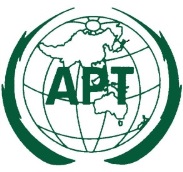 ASIA-PACIFIC TELECOMMUNITYCoordination Meetings of APT during CPM15-2Coordination Meetings of APT during CPM15-223 March – 02 April 2015, Geneva, Switzerland23 March – 02 April 2015, Geneva, Switzerland